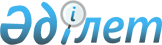 О бюджете Кызылагашского сельского округа Жарминского района на 2020-2022 годы
					
			Утративший силу
			
			
		
					Решение Жарминского районного маслихата Восточно-Казахстанской области от 13 января 2020 года № 42/361-VI. Зарегистрировано Департаментом юстиции Восточно-Казахстанской области 20 января 2020 года № 6636. Утратило силу - решением Жарминского районного маслихата Восточно-Казахстанской области от 30 декабря 2020 года № 53/550-VI
      Сноска. Утратило силу - решением Жарминского районного маслихата Восточно-Казахстанской области от 30.12.2020 № 53/548-VI (вводится в действие с 01.01.2021).
      Примечание ИЗПИ.
      В тексте документа сохранена пунктуация и орфография оригинала.
      В соответствии со статьями 9-1, 75 Бюджетного кодекса Республики Казахстан от 4 декабря 2008 года, подпунктом 1) пункта 1, пунктом 2-7 статьи 6 Закона Республики Казахстан от 23 января 2001 года "О местном государственном управлении и самоуправлении в Республике Казахстан", решением Жарминского районного маслихата от 27 декабря 2019 года № 41/333-VІ "О бюджете Жарминского района на 2020-2022 годы" (зарегистрировано в Реестре государственной регистрации нормативных правовых актов за № 6484) Жарминский районный маслихат РЕШИЛ:
      1. Утвердить бюджет Кызылагашского сельского округа Жарминского района на 2020-2022 годы согласно приложениям 1, 2 и 3 соответственно, в том числе на 2020 год в следующих объемах:
      1) доходы – 20036,2 тысяч тенге, в том числе:
      налоговые поступления – 1040,1 тысяч тенге;
      неналоговые поступления – 21,0 тысяч тенге;
      поступления от продажи основного капитала – 0,0 тенге;
      поступления трансфертов – 18975,1 тысяч тенге;
      2) затраты – 20036,2 тысяч тенге;
      3) чистое бюджетное кредитование – 0,0 тенге, в том числе:
      бюджетные кредиты – 0,0 тенге;
      погашение бюджетных кредитов – 0,0 тенге;
      4) сальдо по операциям с финансовыми активами – 0,0 тенге, в том числе:
      приобретение финансовых активов – 0,0 тенге;
      поступления от продажи финансовых активов государства – 0,0 тенге;
      5) дефицит (профицит) бюджета – 0,0 тенге;
      6) финансирование дефицита бюджета – 0,0 тенге, в том числе:
      поступления займов – 0,0 тенге;
      погашение займов – 0,0 тенге;
      используемые остатки бюджетных средств – 0,0 тенге.
      Сноска. Пункт 1 в редакции решения Жарминского районного маслихата Восточно-Казахстанской области от 23.11.2020 № 52/508-VI (вводится в действие с 01.01.2020).


      2. Предусмотреть в бюджете Кызылагашского сельского округа Жарминского района на 2020 год объемы субвенций в сумме 14529,0 тысяч тенге.
      3. Настоящее решение вводится в действие с 1 января 2020 года. Бюджет Кызылагашского сельского округа Жарминского района на 2020 год
      Сноска. Приложение 1 в редакции решения Жарминского районного маслихата Восточно-Казахстанской области от 23.11.2020 № 52/508-VI (вводится в действие с 01.01.2020). Бюджет Кызылагашского сельского округа Жарминского района на 2021 год Бюджет Кызылагашского сельского округа Жарминского района на 2022 год
					© 2012. РГП на ПХВ «Институт законодательства и правовой информации Республики Казахстан» Министерства юстиции Республики Казахстан
				
      Председатель сессии 

К. Тулеубаева

      Секретарь Жарминского районного маслихата 

А. Сахметжанова
Приложение 1 
к решению Жарминского 
районного маслихата 
от 13 января 2020 года 
№ 42/361-VI
Категория
Категория
Категория
Категория
Категория
Всего доходы (тысяч тенге)
Класс
Класс
Класс
Класс
Всего доходы (тысяч тенге)
Подкласс
Подкласс
Подкласс
Всего доходы (тысяч тенге)
Специфика
Специфика
Всего доходы (тысяч тенге)
Наименование
Всего доходы (тысяч тенге)
I. Доходы
20 036,2
1
Налоговые поступления
1 040,1
01
Подоходный налог
126,1
2
Индивидуальный подоходный налог
126,1
02
Индивидуальный подоходный налог с доходов, не облагаемых у источника выплаты
126,1
04
Hалоги на собственность
914,0
1
Hалоги на имущество
39,0
02
Hалог на имущество физических лиц
39,0
3
Земельный налог
32,0
02
Земельный налог
32,0
4
Hалог на транспортные средства
843,0
01
Hалог на транспортные средства с юридических лиц
0,0
02
Hалог на транспортные средства с физических лиц
843,0
05
Внутренние налоги на товары, работы и услуги
0,0
4
Сборы за ведение предпринимательской и профессиональной деятельности
0,0
30
Плата за размещение наружной (визуальной) рекламы на объектах стационарного размещения рекламы в полосе отвода автомобильных дорог общего пользования республиканского, областного и районного значения, проходящих через территории городов районного значения, сел, поселков, сельских округов и на открытом пространстве за пределами помещений в городе районного значения, селе, поселке
0,0
2
Неналоговые поступления
21,0
01
Доходы от государственной собственности
21,0
5
Доходы от аренды имущества, находящегося в государственной собственности
21,0
10
Доходы от аренды имущества коммунальной собственности города районного значения, села, поселка, сельского округа
21,0
3
Поступления от продажи основного капитала
0,0
4
Поступления трансфертов 
18 975,1
02
Трансферты из вышестоящих органов государственного управления
18 975,1
3
Трансферты из районного (города областного значения) бюджета
18 975,1
01
Целевые текущие трансферты
4 446,1
03
Субвенции
0,0
05
Субвенции из республиканского бюджета на государственные услуги общего характера
14 529,0
Функциональная группа
Функциональная группа
Функциональная группа
Функциональная группа
Функциональная группа
Всего затраты (тысяч тенге)
Функциональная подгруппа
Функциональная подгруппа
Функциональная подгруппа
Функциональная подгруппа
Всего затраты (тысяч тенге)
Администратор бюджетных программ
Администратор бюджетных программ
Администратор бюджетных программ
Всего затраты (тысяч тенге)
Программа
Программа
Всего затраты (тысяч тенге)
Наименование
Всего затраты (тысяч тенге)
II. Затраты
20 036,2
01
Государственные услуги общего характера
14 735,1
1
Представительные, исполнительные и другие органы, выполняющие общие функции государственного управления
14 735,1
124
Аппарат акима города районного значения, села, поселка, сельского округа
14 735,1
001
Услуги по обеспечению деятельности акима города районного значения, села, поселка, сельского округа
14 563,1
022
Капитальные расходы государственного органа
172,0
07
Жилищно-коммунальное хозяйство
486,1
2
Коммунальное хозяйство
0,0
124
Аппарат акима города районного значения, села, поселка, сельского округа
0,0
014
Организация водоснабжения населенных пунктов
0,0
3
Благоустройство населенных пунктов
486,1
124
Аппарат акима города районного значения, села, поселка, сельского округа
486,1
008
Освещение улиц в населенных пунктах
486,1
009
Обеспечение санитарии населенных пунктов
0,0
011
Благоустройство и озеленение населенных пунктов
0,0
08
Культура, спорт, туризм и информационное пространство
0,0
2
Спорт
0,0
124
Аппарат акима города районного значения, села, поселка, сельского округа
0,0
028
Проведение физкультурно-оздоровительных и спортивных мероприятий на местном уровне
0,0
12
Транспорт и коммуникации
4 815,0
1
Автомобильный транспорт
4 815,0
124
Аппарат акима города районного значения, села, поселка, сельского округа
4 815,0
013
Обеспечение функционирования автомобильных дорог в городах районного значения, селах, поселках, сельских округах
4 815,0
III. Чистое бюджетное кредитование
0,0
Бюджетные кредиты
0,0
5
Погашение бюджетных кредитов
0,0
01
Погашение бюджетных кредитов
0,0
1
Погашение бюджетных кредитов, выданных из государственного бюджета
0,0
IV. Сальдо по операциям с финансовыми активами
0,0
Приобретение финансовых активов
0,0
6
Поступления от продажи финансовых активов государства
0,0
01
Поступления от продажи финансовых активов государства
0,0
1
Поступления от продажи финансовых активов внутри страны
0,0
V. Дефицит (профицит) бюджета
0,0
VI. Финансирование дефицита (использование профицита) бюджета 
0,0
7
Поступление займов
0,0
01
Внутренние государственные займы
0,0
2
Договоры займа
0,0
16
Погашение займов
0,0
1
Погашение займов
0,0
124
Аппарат акима города районного значения, села, поселка, сельского округа
0,0
056
Погашение долга аппарата акима города районного значения, села, поселка, сельского округа перед вышестоящим бюджетом
0,0
8
Используемые остатки бюджетных средств
0,0
01
Остатки бюджетных средств
0,0
1
Свободные остатки бюджетных средств
0,0
01
Свободные остатки бюджетных средств
0,0Приложение 2 
к решению Жарминского 
районного маслихата 
от 13 января 2020 года 
№ 42/361-VI
Категория
Категория
Категория
Категория
Категория
Всего доходы (тысяч тенге)
Класс
Класс
Класс
Класс
Всего доходы (тысяч тенге)
Подкласс
Подкласс
Подкласс
Всего доходы (тысяч тенге)
Специфика
Специфика
Всего доходы (тысяч тенге)
Наименование
Всего доходы (тысяч тенге)
I. Доходы
15 527,0
1
Налоговые поступления
936,0
01
Подоходный налог
0,0
2
Индивидуальный подоходный налог
0,0
02
Индивидуальный подоходный налог с доходов, не облагаемых у источника выплаты
0,0
04
Hалоги на собственность
936,0
1
Hалоги на имущество
13,0
02
Hалог на имущество физических лиц
13,0
3
Земельный налог
38,0
02
Земельный налог
38,0
4
Hалог на транспортные средства
885,0
01
Hалог на транспортные средства с юридических лиц
0,0
02
Hалог на транспортные средства с физических лиц
885,0
05
Внутренние налоги на товары, работы и услуги
0,0
4
Сборы за ведение предпринимательской и профессиональной деятельности
0,0
30
Плата за размещение наружной (визуальной) рекламы на объектах стационарного размещения рекламы в полосе отвода автомобильных дорог общего пользования республиканского, областного и районного значения, проходящих через территории городов районного значения, сел, поселков, сельских округов и на открытом пространстве за пределами помещений в городе районного значения, селе, поселке
0,0
2
Неналоговые поступления
62,0
01
Доходы от государственной собственности
62,0
5
Доходы от аренды имущества, находящегося в государственной собственности
62,0
10
Доходы от аренды имущества коммунальной собственности города районного значения, села, поселка, сельского округа
62,0
3
Поступления от продажи основного капитала
0,0
4
Поступления трансфертов 
14 529,0
02
Трансферты из вышестоящих органов государственного управления
14 529,0
3
Трансферты из районного (города областного значения) бюджета
14 529,0
01
Целевые текущие трансферты
0,0
03
Субвенции
14 529,0
Функциональная группа
Функциональная группа
Функциональная группа
Функциональная группа
Функциональная группа
Всего затраты (тысяч тенге)
Функциональная подгруппа
Функциональная подгруппа
Функциональная подгруппа
Функциональная подгруппа
Всего затраты (тысяч тенге)
Администратор бюджетных программ
Администратор бюджетных программ
Администратор бюджетных программ
Всего затраты (тысяч тенге)
Программа
Программа
Всего затраты (тысяч тенге)
Наименование
Всего затраты (тысяч тенге)
II. Затраты
15 527,0
01
Государственные услуги общего характера
15 131,0
1
Представительные, исполнительные и другие органы, выполняющие общие функции государственного управления
15 131,0
124
Аппарат акима города районного значения, села, поселка, сельского округа
15 131,0
001
Услуги по обеспечению деятельности акима города районного значения, села, поселка, сельского округа
15 081,0
022
Капитальные расходы государственного органа
50,0
07
Жилищно-коммунальное хозяйство
396,0
2
Коммунальное хозяйство
0,0
124
Аппарат акима города районного значения, села, поселка, сельского округа
0,0
014
Организация водоснабжения населенных пунктов
0,0
3
Благоустройство населенных пунктов
396,0
124
Аппарат акима города районного значения, села, поселка, сельского округа
396,0
008
Освещение улиц в населенных пунктах
396,0
009
Обеспечение санитарии населенных пунктов
0,0
011
Благоустройство и озеленение населенных пунктов
0,0
08
Культура, спорт, туризм и информационное пространство
0,0
2
Спорт
0,0
124
Аппарат акима города районного значения, села, поселка, сельского округа
0,0
028
Проведение физкультурно-оздоровительных и спортивных мероприятий на местном уровне
0,0
12
Транспорт и коммуникации
0,0
1
Автомобильный транспорт
0,0
124
Аппарат акима города районного значения, села, поселка, сельского округа
0,0
013
Обеспечение функционирования автомобильных дорог в городах районного значения, селах, поселках, сельских округах
0,0
III. Чистое бюджетное кредитование
0,0
Бюджетные кредиты
0,0
5
Погашение бюджетных кредитов
0,0
01
Погашение бюджетных кредитов
0,0
1
Погашение бюджетных кредитов, выданных из государственного бюджета
0,0
IV. Сальдо по операциям с финансовыми активами
0,0
Приобретение финансовых активов
0,0
6
Поступления от продажи финансовых активов государства
0,0
01
Поступления от продажи финансовых активов государства
0,0
1
Поступления от продажи финансовых активов внутри страны
0,0
V. Дефицит (профицит) бюджета
0,0
VI. Финансирование дефицита (использование профицита) бюджета 
0,0
7
Поступление займов
0,0
01
Внутренние государственные займы
0,0
2
Договоры займа
0,0
16
Погашение займов
0,0
1
Погашение займов
0,0
124
Аппарат акима города районного значения, села, поселка, сельского округа
0,0
056
Погашение долга аппарата акима города районного значения, села, поселка, сельского округа перед вышестоящим бюджетом
0,0
8
Используемые остатки бюджетных средств
0,0
01
Остатки бюджетных средств
0,0
1
Свободные остатки бюджетных средств
0,0
01
Свободные остатки бюджетных средств
0,0Приложение 3 
к решению Жарминского 
районного маслихата 
от 13 января 2020 года 
№ 42/361-VI
Категория
Категория
Категория
Категория
Категория
Всего доходы (тысяч тенге)
Класс
Класс
Класс
Класс
Всего доходы (тысяч тенге)
Подкласс
Подкласс
Подкласс
Всего доходы (тысяч тенге)
Специфика
Специфика
Всего доходы (тысяч тенге)
Наименование
Всего доходы (тысяч тенге)
I. Доходы
15 576,0
1
Налоговые поступления
983,0
01
Подоходный налог
0,0
2
Индивидуальный подоходный налог
0,0
02
Индивидуальный подоходный налог с доходов, не облагаемых у источника выплаты
0,0
04
Hалоги на собственность
983,0
1
Hалоги на имущество
14,0
02
Hалог на имущество физических лиц
14,0
3
Земельный налог
40,0
02
Земельный налог
40,0
4
Hалог на транспортные средства
929,0
01
Hалог на транспортные средства с юридических лиц
0,0
02
Hалог на транспортные средства с физических лиц
929,0
05
Внутренние налоги на товары, работы и услуги
0,0
4
Сборы за ведение предпринимательской и профессиональной деятельности
0,0
30
Плата за размещение наружной (визуальной) рекламы на объектах стационарного размещения рекламы в полосе отвода автомобильных дорог общего пользования республиканского, областного и районного значения, проходящих через территории городов районного значения, сел, поселков, сельских округов и на открытом пространстве за пределами помещений в городе районного значения, селе, поселке
0,0
2
Неналоговые поступления
64,0
01
Доходы от государственной собственности
64,0
5
Доходы от аренды имущества, находящегося в государственной собственности
64,0
10
Доходы от аренды имущества коммунальной собственности города районного значения, села, поселка, сельского округа
64,0
3
Поступления от продажи основного капитала
0,0
4
Поступления трансфертов 
14 529,0
02
Трансферты из вышестоящих органов государственного управления
14 529,0
3
Трансферты из районного (города областного значения) бюджета
14 529,0
01
Целевые текущие трансферты
0,0
03
Субвенции
14 529,0
Функциональная группа
Функциональная группа
Функциональная группа
Функциональная группа
Функциональная группа
Всего затраты (тысяч тенге)
Функциональная подгруппа
Функциональная подгруппа
Функциональная подгруппа
Функциональная подгруппа
Всего затраты (тысяч тенге)
Администратор бюджетных программ
Администратор бюджетных программ
Администратор бюджетных программ
Всего затраты (тысяч тенге)
Программа
Программа
Всего затраты (тысяч тенге)
Наименование
Всего затраты (тысяч тенге)
II. Затраты
15 576,0
01
Государственные услуги общего характера
15 164,0
1
Представительные, исполнительные и другие органы, выполняющие общие функции государственного управления
15 164,0
124
Аппарат акима города районного значения, села, поселка, сельского округа
15 164,0
001
Услуги по обеспечению деятельности акима города районного значения, села, поселка, сельского округа
15 164,0
022
Капитальные расходы государственного органа
0,0
07
Жилищно-коммунальное хозяйство
412,0
2
Коммунальное хозяйство
0,0
124
Аппарат акима города районного значения, села, поселка, сельского округа
0,0
014
Организация водоснабжения населенных пунктов
0,0
3
Благоустройство населенных пунктов
412,0
124
Аппарат акима города районного значения, села, поселка, сельского округа
412,0
008
Освещение улиц в населенных пунктах
412,0
009
Обеспечение санитарии населенных пунктов
0,0
011
Благоустройство и озеленение населенных пунктов
0,0
08
Культура, спорт, туризм и информационное пространство
0,0
2
Спорт
0,0
124
Аппарат акима города районного значения, села, поселка, сельского округа
0,0
028
Проведение физкультурно-оздоровительных и спортивных мероприятий на местном уровне
0,0
12
Транспорт и коммуникации
0,0
1
Автомобильный транспорт
0,0
124
Аппарат акима города районного значения, села, поселка, сельского округа
0,0
013
Обеспечение функционирования автомобильных дорог в городах районного значения, селах, поселках, сельских округах
0,0
III. Чистое бюджетное кредитование
0,0
Бюджетные кредиты
0,0
5
Погашение бюджетных кредитов
0,0
01
Погашение бюджетных кредитов
0,0
1
Погашение бюджетных кредитов, выданных из государственного бюджета
0,0
IV. Сальдо по операциям с финансовыми активами
0,0
Приобретение финансовых активов
0,0
6
Поступления от продажи финансовых активов государства
0,0
01
Поступления от продажи финансовых активов государства
0,0
1
Поступления от продажи финансовых активов внутри страны
0,0
V. Дефицит (профицит) бюджета
0,0
VI. Финансирование дефицита (использование профицита) бюджета 
0,0
7
Поступление займов
0,0
01
Внутренние государственные займы
0,0
2
Договоры займа
0,0
16
Погашение займов
0,0
1
Погашение займов
0,0
124
Аппарат акима города районного значения, села, поселка, сельского округа
0,0
056
Погашение долга аппарата акима города районного значения, села, поселка, сельского округа перед вышестоящим бюджетом
0,0
8
Используемые остатки бюджетных средств
0,0
01
Остатки бюджетных средств
0,0
1
Свободные остатки бюджетных средств
0,0
01
Свободные остатки бюджетных средств
0,0